BRD_XMJP-RM-BLK18EV-0145-S-V1_01 接口说明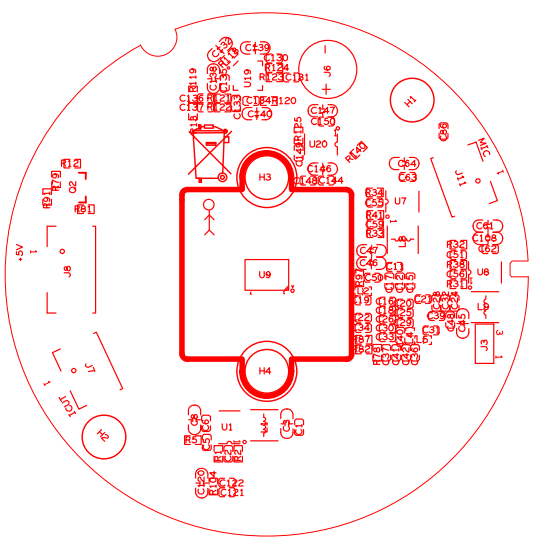 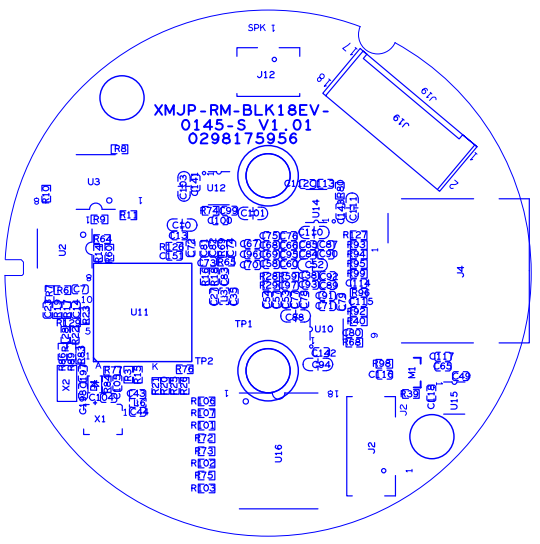 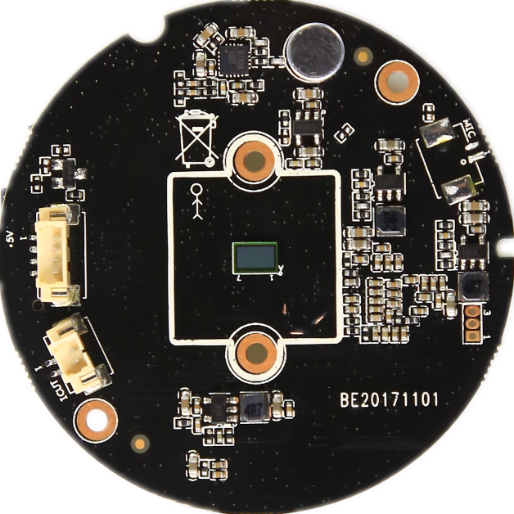 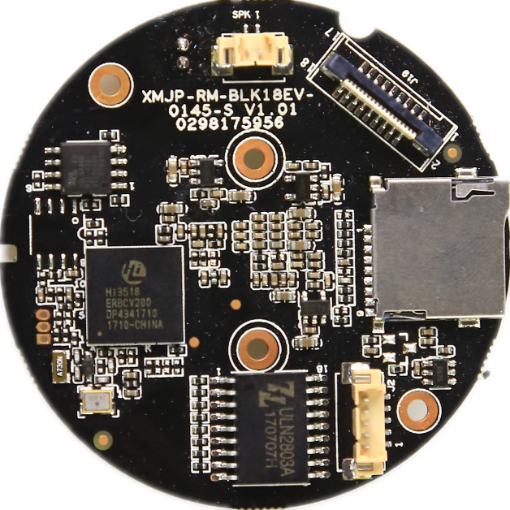 BRD_XMJP-RM18EV-WIFI-USB-IF-S-V1_01接口说明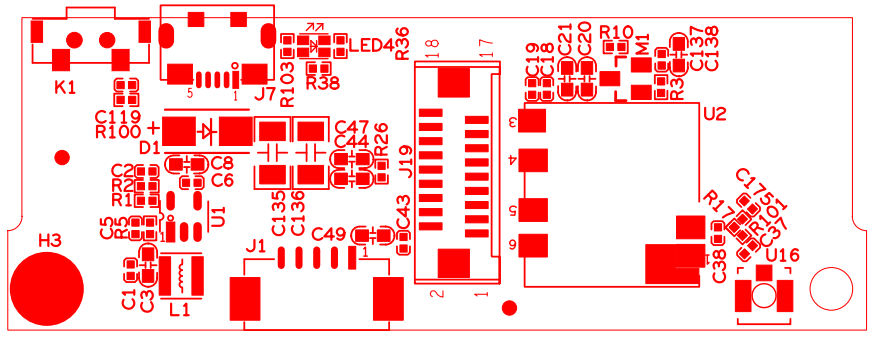 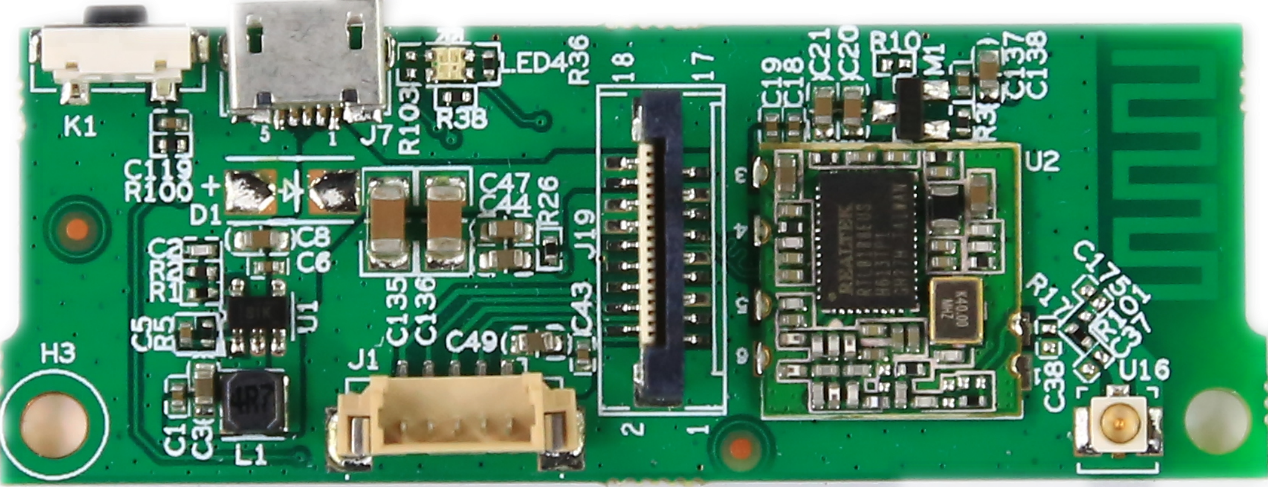 标注标注丝印编号针脚编号针脚定义功能P1J8J81+5V+5V 灯板供电P1J8J82GNDGNDP1J8J83IRC_GPIO30红外灯接收信号P1J8J84P2P2J111GNDGNDP2P2J112MIC_PMIC 正P3P3J61MIC_PMIC 正P3P3J62GNDGNDP4P4J31UART0_RXD串口接收信号P4P4J32UART0_TXD串口发射信号P4P4J33GNDGNDP5P5J71无IRCUT输出信号1P5P5J72无IRCUT输出信号2P6P6J121SPK+喇叭正P6P6J122SPK-喇叭负P7P7J191OUT1水平电机控制输出信号1P7P7J192OUT2水平电机控制输出信号2P7P7J193OUT3水平电机控制输出信号3P7P7J194OUT4水平电机控制输出信号4P7P7J195GNDGNDP7P7J196PRESET_GPIO7_4按键复位信号P7P7J197RED_GPIO0_1指示灯红灯P7P7J198GREEN_GPIO0_2指示灯绿灯P7P7J199GNDGNDP7P7J1910USB_DPUSB正P7P7J1911USB_DMUSB负P7P7J1912GNDGNDP7P7J1913USB_CTRLUSB口WIFI控制信号P7P7J1914GNDGNDP7P7J1915GNDGNDP7P7J1916+5V+5VP7P7J1917+5V+5VP7P7J1918+5V+5VP8P8J41SD_ CDATA2SDIO数据P8P8J42SD_ CDATA3SDIO数据P8P8J43SD_ _CMD控制命令P8P8J44+3.3V_SDSD的电源P8P8J45X_SD_CLKSDIO时钟P8P8J46GNDGNDP8P8J47SD_ CDATA0SDIO数据P8P8J48SD_ CDATA1SDIO数据P8P8J49DETECT卡检测标注丝印编号针脚编号针脚定义功能P9J21+5V_M1+5VP9J22OUT 8垂直电机控制输出信号P9J23OUT 7垂直电机控制输出信号P9J24OUT 6垂直电机控制输出信号P9J25OUT 5垂直电机控制输出信号标注标注丝印编号针脚编号针脚定义功能P1J7J71+5V+5V usb电源输入P1J7J75GNDGNDP1J7J7P2P2J11+5V_M2+5VP2P2J12OUT1水平电机控制输出信号1P2P2J13OUT2水平电机控制输出信号2P2P2J14OUT3水平电机控制输出信号3P2P2J15OUT4水平电机控制输出信号4P3P3K11GNDGNDP3P3K12PRESET_GPIO7_4按键复位信号P3P3K1P3P3K1